	Red Maple Activity: Word Search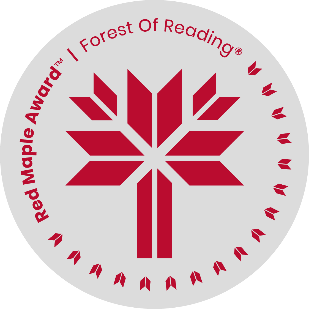 Seekers of the Fox: A Thieves of Shadow Novel by Kevin Sands	Name: ______________________________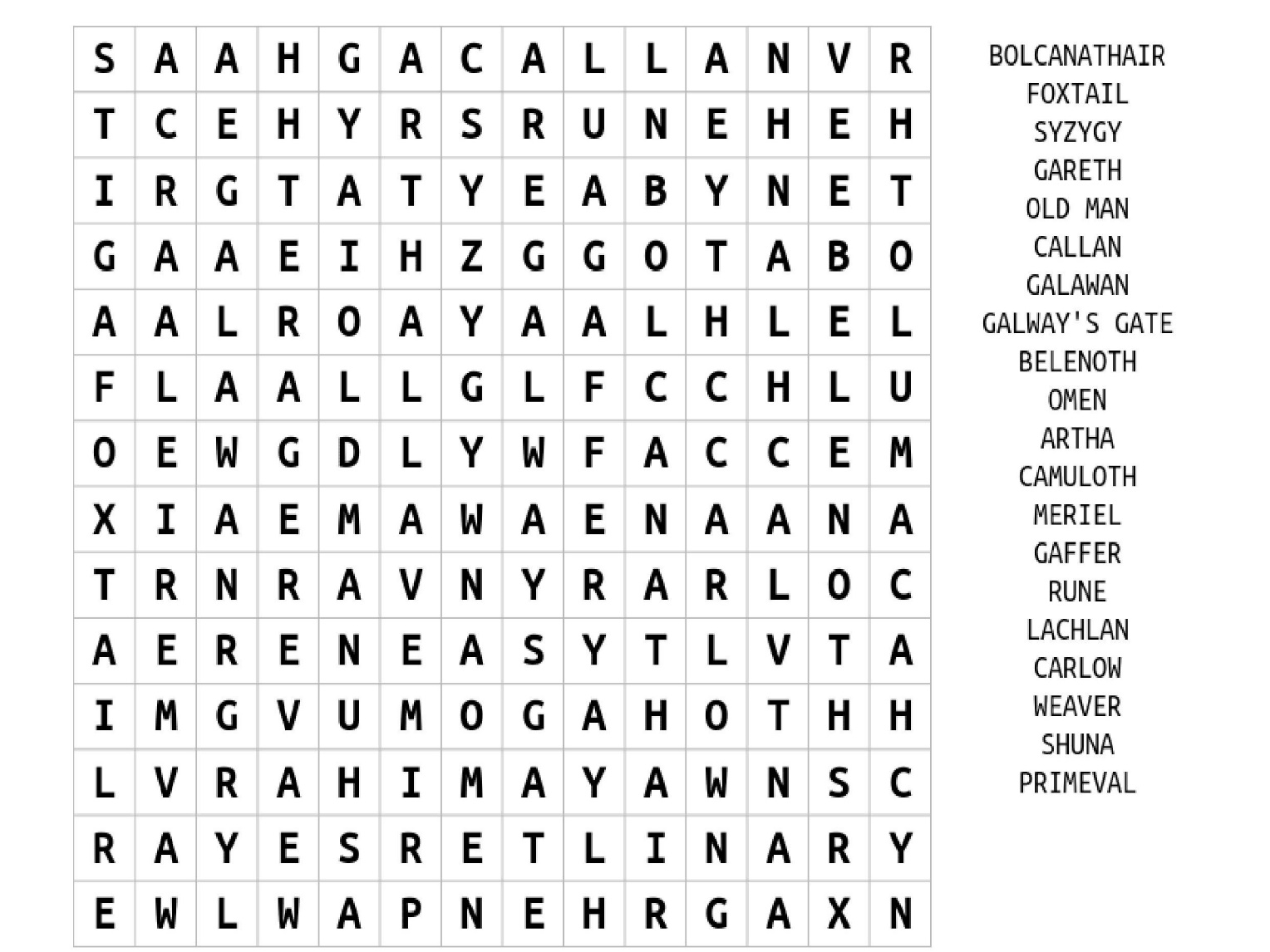 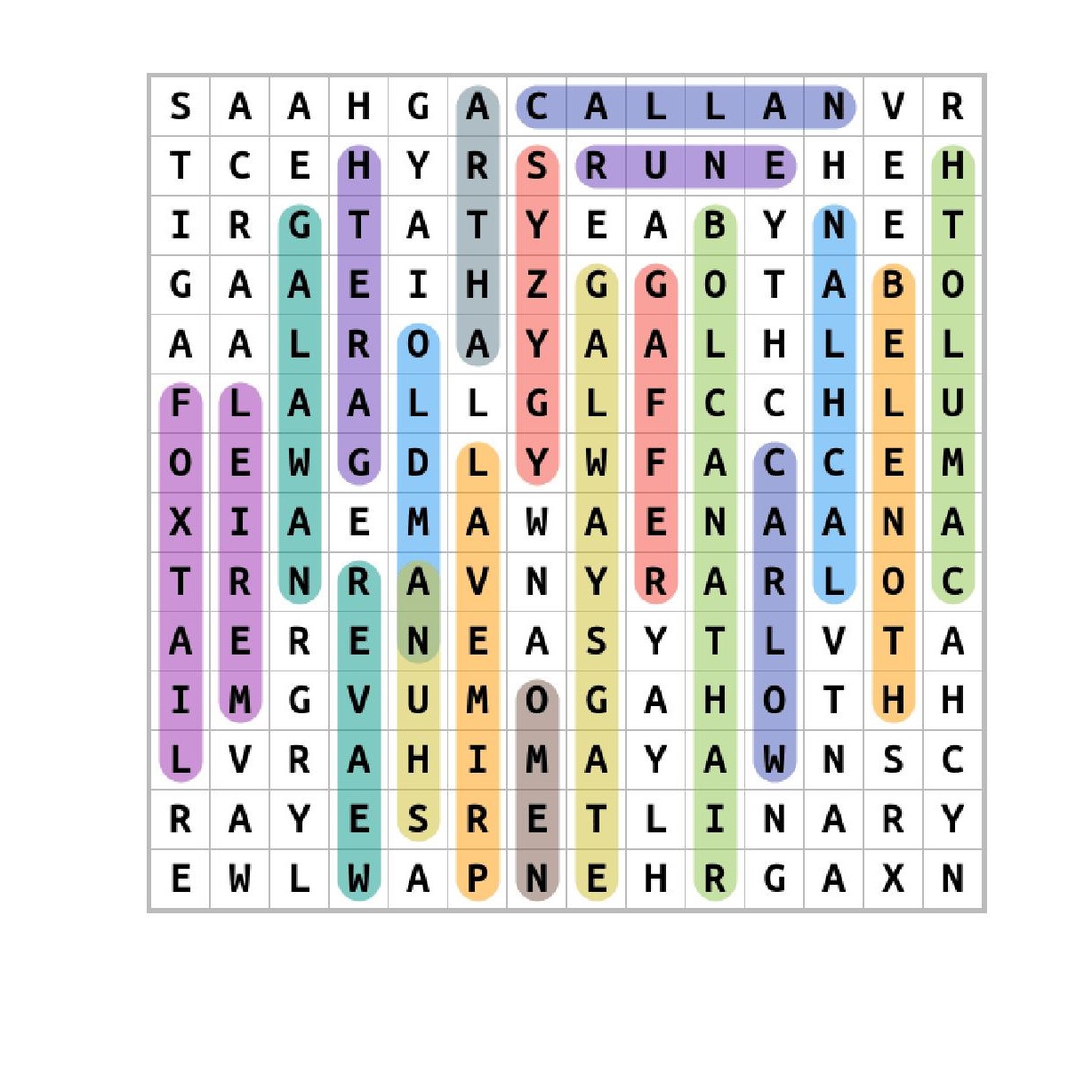 